Олимпиада по русскому языку 4 класс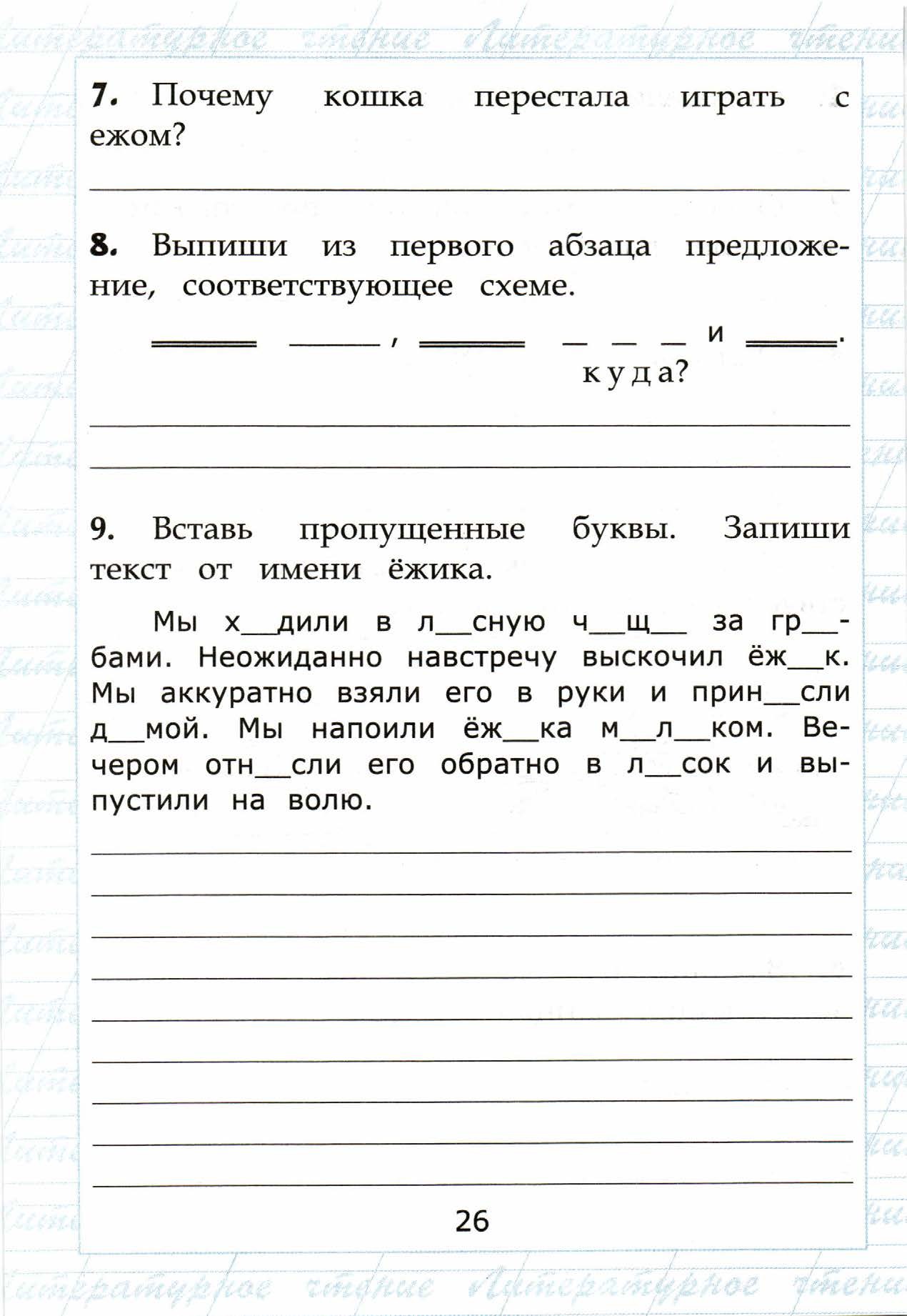 2. Подбери и запиши в алфавитном порядке 6 слов, все они должны начинаться с одной и той же буквы. _____________________________________________________________ ______________________________________________________________________________________________________________________________3. В каждом предложении подбери для слова тихий синоним. Запиши его под предложением. Вдали слышалось тихое пение. ______________________ _______________________ В детстве Аня была тихим ребёнком. ______________________ _______________________ Путники шли тихим шагом. ______________________ _______________________4. Найди в тексте и выпиши предложение со следующими характеристиками: Это повествовательное невосклицательное предложение с однородными сказуемыми.        Приди в зимний лес и прислушайся к лесным звукам! Вот где-то вверху попискивают синицы. Одиноко стучит дятел. На старом дереве у него устроена «кузница». А вот совсем рядом пролетела стайка свиристелей и скрылась среди деревьев. Громко застрекотала сорока. ______________________________________________________________________________________________________________________________5. Подбери русские пословицы, подходящие по смыслу к данным пословицам: Вьетнамская: неторопливый слон быстрее достигает цели, чем резвый жеребец. _______________________________________________________________Финская: Тот не заблудится, кто спрашивает. _______________________________________________________________6. Запиши слова в два столбика. Обрати внимание: есть слова, которые не нужно будет писать ни в один из столбиков. горевать,  гореть,  горка,  горошек,  пригорок,  загорать,  огорчить, горестный,  горец,  горюшко,  гористый,  горный,  пригорюниться 7.  Замени данные фразеологические обороты словами близкими по значению:Водить за нос - ____________________________Вешать нос – _____________________________Клевать носом – ___________________________Задирать нос – ____________________________Зарубить на носу – _________________________Остаться с носом – ________________________8. Составьте с каждым из данных слов по два словосочетания так, чтобы в одном из них слово было употреблено в прямом значении, а в другом – в переносном. (Форма слова может меняться, слово может быть в другой части речи)Тепло ____________________________________________________________ _______________________________________________________________Черный____________________________________________________________ _______________________________________________________________Металл _____________________________________________________________________________________________________________________________слово было употреблено в прямом значении, а в другом - в переносном: Тепло ______________________________________________________________ Металл _____________________________________________________________ Черный _____________________________________________________________ Хлебнуть _____слово было употреблено в прямом значении, а в другом - в переносном: Тепло ______________________________________________________________ Металл _____________________________________________________________ Черный _____________________________________________________________ Хлебнуть __________________________________________________________ Слова, родственные к слову гораСлова, родственные к слову го́ ре